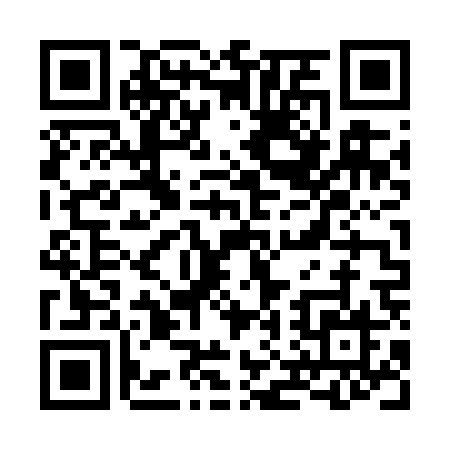 Prayer times for Cardigan Junction, Minnesota, USAMon 1 Jul 2024 - Wed 31 Jul 2024High Latitude Method: Angle Based RulePrayer Calculation Method: Islamic Society of North AmericaAsar Calculation Method: ShafiPrayer times provided by https://www.salahtimes.comDateDayFajrSunriseDhuhrAsrMaghribIsha1Mon3:345:301:165:259:0310:582Tue3:355:301:175:259:0310:583Wed3:365:311:175:259:0210:574Thu3:375:321:175:269:0210:565Fri3:385:321:175:269:0210:566Sat3:395:331:175:269:0110:557Sun3:415:341:185:269:0110:548Mon3:425:351:185:269:0010:539Tue3:435:351:185:259:0010:5210Wed3:445:361:185:258:5910:5111Thu3:465:371:185:258:5910:5012Fri3:475:381:185:258:5810:4913Sat3:485:391:185:258:5810:4814Sun3:505:401:185:258:5710:4615Mon3:515:411:195:258:5610:4516Tue3:535:411:195:258:5510:4417Wed3:545:421:195:258:5510:4218Thu3:565:431:195:248:5410:4119Fri3:575:441:195:248:5310:4020Sat3:595:451:195:248:5210:3821Sun4:005:461:195:248:5110:3722Mon4:025:471:195:238:5010:3523Tue4:045:481:195:238:4910:3324Wed4:055:501:195:238:4810:3225Thu4:075:511:195:228:4710:3026Fri4:095:521:195:228:4610:2827Sat4:105:531:195:228:4510:2728Sun4:125:541:195:218:4310:2529Mon4:145:551:195:218:4210:2330Tue4:155:561:195:208:4110:2131Wed4:175:571:195:208:4010:20